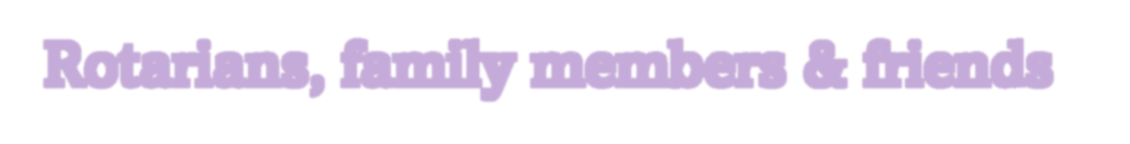 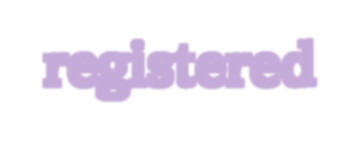 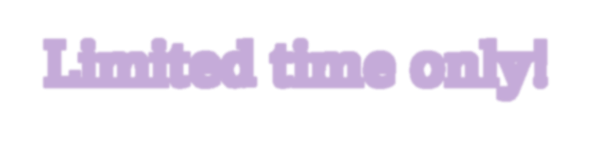 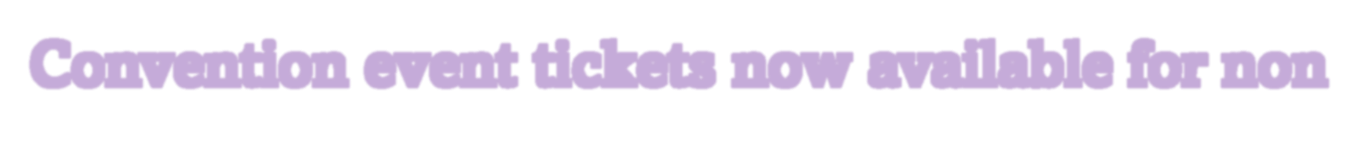 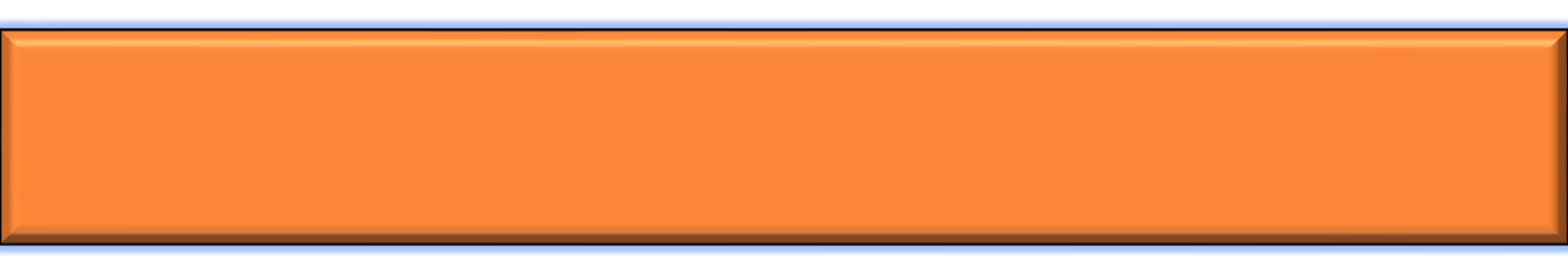 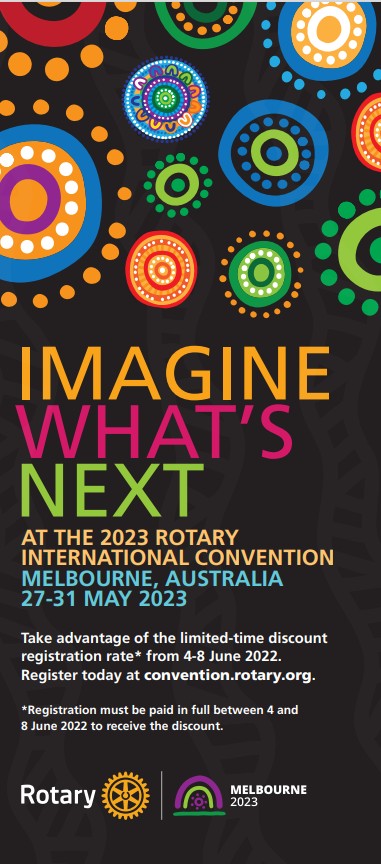 If you are unable to register for the Convention you can still have the opportunity to be part of it, by booking a ticket/s to attend one or more of the fabulous events planned as part of the convention.A number of tickets are now available for non-registered Rotarians, family members and friends. Book between now and 31st March to take advantage of this great opportunity to be part of the RI 2023 Melbourne Convention!On Saturday afternoon, while soaking up the pulsating excitement at the iconic Melbourne Cricket Ground (MCG) you will have a great opportunity to ensure our international guests experience the thrill of Australian Rules Football!On Saturday evening enjoy the big welcome reception at the Melbourne Museum, where you will savour the finest food and beverages Australia has to offer, meet some of our interstate and international visitors and gain a surprising insight into Australia’s history.On Monday or Tuesday evening enjoy a very different food and beverage experience with our Streets of Melbourne events at South Wharf, where you will be able to sample the best Victoria has to offer.On Tuesday you can enjoy a ride on an exclusive return Rotary express train to Flemington Racecourse – the home of the Melbourne Cup for a night like no other – you will enjoy superlative Victorian cuisine prepared with fresh Victorian produce, served with Premium Treasury Wines, all while enjoying the fabulous view of the night sky across Melbourne and great entertainment.For more information click the link below and book now!! https://rotarymelbourne2023.org/events